Мартынова В.А. – учитель математики  ГОУ РК  «РЦО». Конспект урока по теме: «Четырёхугольники». 8 класс.Учебник: Геометрия 7-9 под редакцией Л. С. АтанасянТип урока: урок обобщения и систематизации знаний. Краткосрочный проект.Цель урока: систематизация сведений о четырехугольниках.
Задачи:
1. Образовательные: закрепить изученные свойства четырехугольников; учиться выявлять общие свойства параллелограммов и свойства конкретного четырехугольника; учиться применять теоретические знания в решении практических задач.
2. Воспитательные: через умение выслушать выступающего, через работу в группах, воспитывать уважительное отношение к своим одноклассникам;
3. Развивающие: формировать навыки применения свойств четырехугольников при решении задач базового уровня; развитие логического мышления через способность увидеть данные свойства четырехугольников в новых ситуациях.
Ресурсы: основные: учебник, рабочая тетрадь, УМК,  доска.
Дополнительные: раздаточный материал.
Формы работы на уроке: проектная, работа в группах.
Применяемые технологии: проектное обучение.Используемые методы обучения: устный фронтальный опрос; работа над  проектом; письменный опросПланируемые результаты:личностные:формирование ответственного отношения к учению на основе мотивации к обучению и познанию,формирование осознанного, уважительного и доброжелательного отношения к другому человеку, его мнению,формирование коммуникативной компетенции в общении и сотрудничестве со сверстниками и взрослыми в процессе учебной деятельности. метапредметные:умение определять понятия, создавать обобщения, классифицировать, строить рассуждение, умозаключение и делать выводы,умение оценивать правильность выполнения учебной задачи, собственные возможности ее решения,умение применять теоретические знания на практике,развитие памяти, внимания, наблюдательности,развитие мотивации учения через эмоциональное удовлетворение  от открытий,предметные:обобщить знания обучающихся о четырехугольниках,формировать умения решать задачи, с использованием признаков и свойств четырехугольников.Ход урока:  Выход  на тему и   цель урока.1.  Организационно - подготовительный этап.  Здравствуйте!  Разделитесь на 4 группы, с кем вам будет комфортно работать на этом уроке. Выберите капитана группы.    На доске карточки с загадками. Каждой группе надо отгадать загадку и подготовить выступление о свойствах  вашей геометрической фигуры. Сегодня вы  расскажете  о четырехугольниках.  Работа в группах.   Теперь надо выбрать карточку с задачей, соответствующую вашему виду четырехугольника. Решить  и подготовить выступление, в котором расскажете, что вы узнали о ней на уроках, покажете авторское решение задания.Работа над проектом:  2. Поисковый.  Работа в группах.«Веселая Физкультминутка»  Если верно – то хлопаем, если неверно – топаем У четырехугольника 5 вершин -  нетДиагонали  прямоугольника равны  - даСтороны ромба равны - даУглы квадрата острые - нетДиагонали ромба перпендикулярны - даДиагонали прямоугольника пересекаются и точкой пересечения делятся пополам? - даНайти сумму длин всех сторон - значит вычислить периметр?  - даКвадрат является ромбом? - даДиагонали ромба равны? – нет3. Итоговый.  Защита проектов. Выступление групп.В процессе работы над проектом каждая группа учащихся исследовала «вес» четырехугольника, его роль среди других изучаемых четырехугольников. В итоге общим  итогом деятельности всех групп становится создание классификации четырехугольников.Сказка – вопросВопросы на которые необходимо ответить: 1. Кто стал королем?2. Кто был основным соперником?3. Кто первым вышел из соревнования?Собрались все четырехугольники на лесной поляне и стали обсуждать вопрос о выборе короля. Долго спорили и никак не могли прийти к единому мнению. И вот один старый параллелограмм сказал: «Давайте отправимся все в царство четырехугольников. Кто первым дойдет, тот и будет королем». Все согласились. Рано утром отправились все в далекое путешествие. На пути путешественников повстречалась река, которая сказала: «Переплывут меня только те, у кого диагонали пересекаются и точкой пересечения делятся пополам». Часть четырехугольников остались на берегу, остальные благополучно переплыли и отправились дальше. На пути им встретилась высокая гора, которая сказала, что даст пройти только тем, у кого диагонали равны. Несколько путешественников остались у горы, остальные продолжили путь. Дошли до большого обрыва, где был узкий мост. Мост сказал, что пропустит тех, у кого диагонали пересекаются под прямым углом. По мосту прошел один четырехугольник, который первым добрался до царства и был провозглашен королем.Историческая справка.4. Рефлексия. Мы повторили свойства и определения параллелограмма, ромба, трапеции и прямоугольника. Теперь ответьте письменно  на вопросы и заполните таблицу: Работа в группе.  Заполнить таблицу, отметив знаки +( да), -(нет).Оценка своей деятельности. «Что дала мне работа над проектом?»Выводы по уроку.Литература:1.УМК.  Геометрия 7-9 под редакцией Л. С. Атанасян.2. http://rubizhne-yceum.edukit.lg.ua/v_pomoschj_ucheniku/matematicheskij_razdel/proishozhdenie_matematicheskih_slov/3. http://ppt4web.ru/matematika/kto-stal-koroljom.html4. https://infourok.ru/material.html?mid=39042Ссылки на чертежи:1.http://images.myshared.ru/6/632886/slide_4.jpg2.https://arhivurokov.ru/kopilka/uploads/user_file_560c2fc4e1497/plan-konspiekt-uroka-po-tiemie-chietyriokhughol-niki-v-8-klassie_3.png3. https://arhivurokov.ru/kopilka/uploads/user_file_560c2fc4e1497/plan-konspiekt-uroka-po-tiemie-chietyriokhughol-niki-v-8-klassie_4.png 4. https://arhivurokov.ru/kopilka/uploads/user_file_560c2fc4e1497/plan-konspiekt-uroka-po-tiemie-chietyriokhughol-niki-v-8-klassie_2.pngДополнительный материал к уроку.1. Карточки с загадками.Любую площадь я могу измерить,Ведь у меня 4 стороныИ все он между собой равны.И у меня ещё равны диагонали,Углы они мне делят пополам,И ими на части равные разбит я сам.(квадрат)-Мои хоть не равны диагоналиПо значимости всем я уступлю едва ли.Ведь под прямым углом они пересекаютсяИ каждый угол делят пополам.(ромб)Хочу сказать я, хоть меня не называлиИ у меня равны диагонали.И хоть я не зовусь квадратомОн мне приходится родимым братом.(прямоугольник)Хоть стороны мои попарно и равны и параллельныВсё ж я в печали, что не равны мои диагоналиДа и углы они не делят пополам.Но всё ж скажи, дружок, кто я?( параллелограмм).Треугольник сунул нос
В реактивный пылесос.
А без носа он, – о, боже! –
Стал на юбочку похожим.
Интереснее всего,
Как теперь зовут его.( трапеция) 2. Карточки с задачами.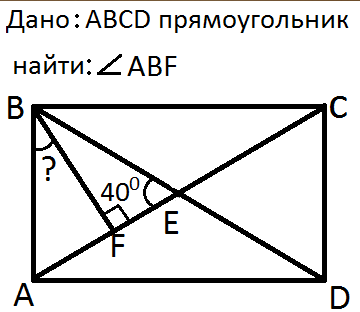 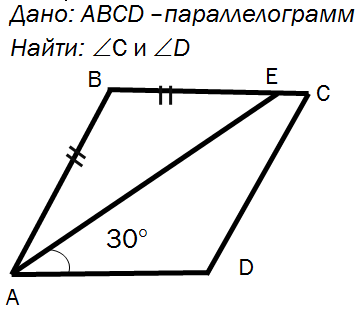 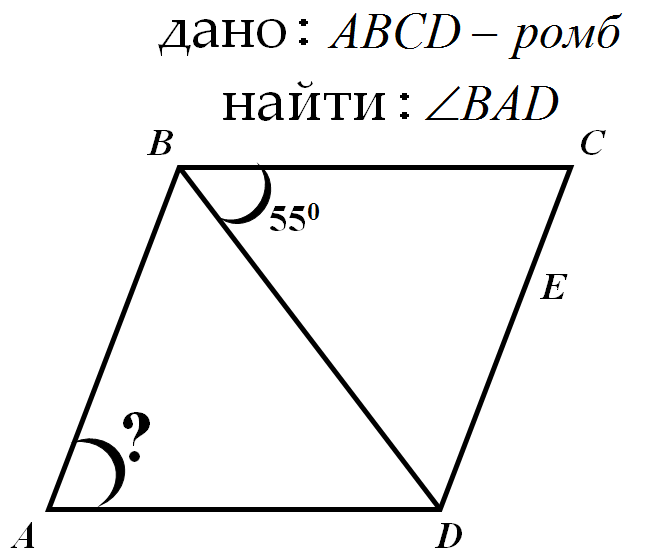 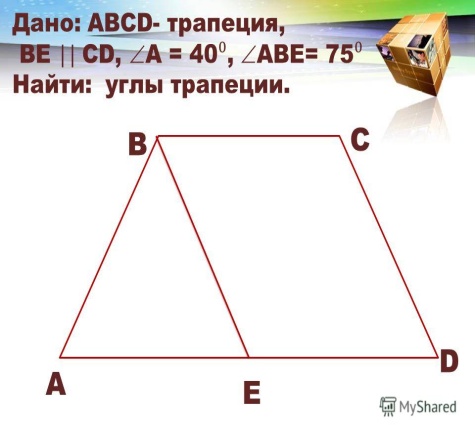 3.Таблица.                                                                Правильные ответы:4. Историческая справка.1.Термин «параллелограмм» греческого происхождения и согласно  Проклу, был введён Евклидом.Понятие параллелограмма и некоторые его свойства были известны ещё пифагорейцам. В «Началах» Евклида доказывается следующая теорема:в параллелограмме противоположные стороны равны и противоположные углы равны, а диагональ разделяет его пополам. Евклид не упоминает о том, что точка пересечения диагоналей параллелограмма делит их пополам. Он не рассматривает ни прямоугольника, ни ромба. Полная теория параллелограмма была разработана к концу средних веков и появилась в учебниках лишь в XVII веке. Все теоремы о параллелограммах основываются непосредственно или косвенно на аксиоме параллельности Евклида.Параллелограмм даёт определения прямоугольнику, ромбу; в жизни параллелограмм – это рамы велосипедов, мотоциклов, где для жёсткости проведена диагональ. В физике параллелограмм применяется при изучении разложения сил, при нахождении равнодействующих сил.2. Слово «ромб» тоже греческого происхождения, оно означало в древности вращающееся тело, веретено, юлу. Ромб связывали первоначально с сечением, проведённым в обмотанном веретене. В «Началах» Евклида термин «ромб» встречается только один раз, свойства ромба вообще не изучаются.Реечный домкрат для легковых автомобилей имеет форму ромба. Плиточники укладывают плитку в виде ромба, квадрата – из них получаются красивые узоры.3. Термин «квадрат» происходит от латинского слова – сделать четырёхугольным.«Первый четырёхугольник, с которым познакомилась геометрия, был квадрат» 4.Трапеция – слово греческое, означавшее в древности «столик». Сравните трапеза, трапезная. В «Началах» термин «трапеция» применяется не в современном, а в другом смысле: любой четырёхугольник (не параллелограмм). «Трапеция» в нашем смысле встречается впервые у древнегреческого математика Посидония.ЭтапыДеятельность учащихся Деятельность учителя  Организационно-подготовительныйРазбиваются на группы, (кол- во групп соответствует видам четырехугольников) разрабатывают основные идеи, цели своей работы, составляют планФормирование мотивации участников, консультирование по работе над проектом, помощь в подборке необходимых свойств и решения задач, выработка критериев оценки деятельности каждого участника на всех этапах.ПоисковыйСбор, анализ и систематизация собранной информации о свойствах и признаках четырехугольника, запись  материала в группах, выдвижение решения, оформление материала  и выступления, самоконтроль.Консультирование по содержанию проекта, помощь в систематизации и обработке материала, консультация по оформлению проекта, отслеживание деятельности каждого ученика, оценка.ИтоговыйОформление своего проекта, его защита.Оказывает помощь в оформлении.РефлексияОценка своей деятельности. «Что дала мне работа над проектом?»Оценивание каждого участника проекта.параллелограммпрямоугольникромбквадраттрапеция1Противолежащие стороны параллельны и равны.2Все стороны равны.3Противолежащие углы равны, сумма соседних углов равна 180°.4Все углы прямые.5Диагонали пересекаются и точкой пересечения делятся пополам.6Диагонали равны.7Диагонали взаимно перпендикулярны и являются биссектрисами его углов.параллелограммпрямоугольникромбквадраттрапеция1Противолежащие стороны параллельны и равны.2Все стороны равны.3Противолежащие углы равны, сумма соседних углов равна 180°.4Все углы прямые.5Диагонали пересекаются и точкой пересечения делятся пополам.6Диагонали равны.7Диагонали взаимно перпендикулярны и являются биссектрисами его углов.параллелограммпрямоугольникромбквадраттрапеция1++++-2--++-3++++-4-+-+-5++++-6-+-+-7--++-